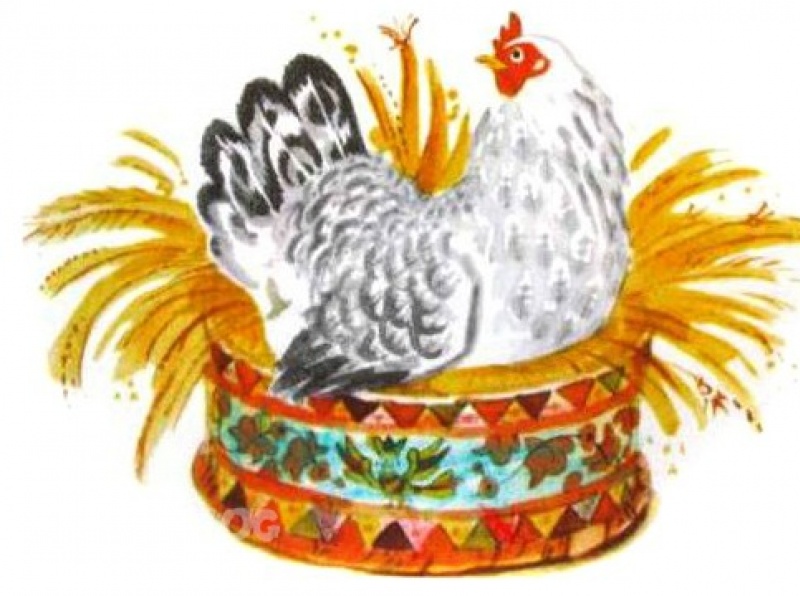  «Курячьи именины»Цель:	Приобщение к народным традициям, воспитание интереса  к русской культуре, фольклору.Историческая справка.	13 ноября – Андрей Осенний.В этот день почитали Куру и Курку, справляли курячьи именины; Благодарили Курку за перо  и пух, из которого делали подушки и перины.Действующие лица   (Взрослые):Ведущая; Петушок;Курочка;Лиса; (Центральная стена представляет собой осенний деревенский пейзаж – дома, деревья с жёлтой и красной листвой, тучка на небе. На переднем плане  - дом Курочки, плетень, из – за которого видны подсолнухи)Под музыку дети входят в зал и встают в круг.Ведущая:	Падают, падают листья – В нашем саду листопад…		Жёлтые, красные листья		По ветру вьются,  летят.			(М. Ивенсен)Дети исполняют танец с осенними листьями и садятся на свои места.Ведущая:	(подходит к домику)		Посмотрите – чудный домик,		Кто живёт в нём? Может, кролик?		Может, мышка  - шалунишка		Или заинька – трусишка?		Живёт в нём Курочка – хохлатка,		С нею жёлтые цыплятки		И весёлый Петушок – 		Ярко – красный гребешок.		К домику я подойду,		В дверь, ребятки, постучу    (стучит).Из домика выходит Петушок.Петушок:		Ко – ко – ко,  кто здесь гуляет?		Моим деткам спать мешает?Ведущая:	Здравствуй, Петя – петушок,		Ярко – красный гребешок!		Мы споём тебе, Петруша,Хочешь ты ребят  послушать?Исполняется песня «Петушок – проказник»Петушок:	У меня отличный слух - 		Голосистый я петух!		Ни корове, ни жуку так не спеть:(поёт)	«Ку  - ка – ре – ку!»Из домика выходит Курочка:			Милый Петя – Петушок!			Слышу я твой голосок.		Значит, всем вставать пора.		Эй, детишки, все сюда!Петушок:	Ну, а где наши ребята,		Детки – милые цыплята? (деткам надевают шапочки цыплят)Курочка:	С мамой жёлтые цыплятки		Целый день играют в прятки:		В одуванчиках сидят,		Не найти никак цыплят! 		 -  Где вы, дочки и сыночки?		Всюду жёлтые цветочки!Петушок:	Хватит в прятки вам играть!		Надо зёрнышки искать!Песня – инсценировка «Цыплята» 	муз А.ФилиппенкоПетушок:	У курочки – хохлушечки,		У курочки – пеструшечки		Сегодня день рожденья.		Принимай – ка, курочка,		Наши поздравленья!Исполняется песня «курочка» муз. КонвенанПетушок:	До чего ж ты хороша!		Спляшем, курочка – душа!Дети играют на погремушках, Курочка и Петушок пляшут.Петушок:	Я пойду на птичий двор		Да проверю, нет ли ссор.		А вы мирно отдыхайте,		Никому не открывайте! Курочка:	Всё, Петруша, поняла!Петушок:	Ну, пошёл я по делам (Петушок уходит, курочка  остаётсяв домике).Ведущая:	Тучи ходят хмурые,		С края серо – бурые,		Ветер дует, гром грохочет,		Значит, скоро  дождь промочит.	Исполняется песня «Дождик» (р.н.п.)К домику подходит Лиса.Лиса:		Я – Лисонька – Лиса.		Лиса – рыжая краса.		Утащу – ка я к себе		Курочку – пеструшечку.		Будет яйца мне нести		Да хозяйство вести  (стучит в окошко).			Курочка, Курочка,			Выгляни в окошко.			Дам тебе горошка!Курочка:	Не выгляну в окошко,		Не надо мне горошка!Лиса		 (ходит около окошка):	Думай,  думай, голова!		Ты же, Лисонька, хитра!Лиса:		Вижу, вижу, вьётся дым!		Мы горим, горим, горим!Курочка:	Зря, Лиса, стараешься,		Обманывать пытаешься!Лиса:		Всё равно перехитрю!		Из дома Курку вытащу!(причитает):		Сорока мимо пролетала,		Такую новость рассказала:		Гуси Петуха поймали, 		Пух и перья ощипали,		Лежит Петя, встать не может,		Ждёт он, кто ему поможет.Курочка (выбегает из домика):		Петенька, бегу, бегу!	 	Сейчас тебе я помогу!Лиса (хватает Курочку):		Вот ты, глупая, попалась!		Утащу тебя в леса!		Я ведь хитрая Лиса!Ведущая:	Дети, дети, помогите, Петушка скорей  зовите! (дети зовут Петушка).Появляется Петух. (Наступает на Лису):		Отпусти мою хохлатку!		Дома ждут её ребятки!		А не то как наскочу,		Крыльями захлопочу!Лиса:		Курочку ты забирай,		Меня только не пугай!   (убегает)Курочка:	Милый Петя – Петушок!		Спас меня ты, мой дружок!		И ребятки помогали,		Петушка на помощь звали.Звучит весёлая музыка.  Исполняется  знакомый танец.